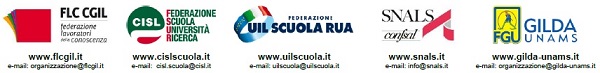 DAL MINISTERO DELL’ISTRUZIONE DECISIONI FUORI DALLA REALTÀLa decisione di dar corso all’ordinanza sulla mobilità del personale scolastico, così come al rinnovo delle graduatorie del personale ATA, nella situazione di emergenza che il Paese e la scuola stanno vivendo è inquietante, ed è proprio difficile capire come si faccia a sostenere che si tratta di una decisione presa nell’interesse del personale scolastico.Da anni le domande di trasferimento si fanno on line, ma ciò non toglie che il periodo di presentazione delle domande veda coinvolte decine di migliaia di persone che hanno necessità di ricorrere alle segreterie scolastiche, agli uffici dell’Amministrazione, alle sedi sindacali, sempre affollate ogni anno all’inverosimile per soddisfare richieste di informazione e assistenza da parte del personale docente e ATA. Pensare dunque di prevedere lo svolgimento di questi adempimenti come se questa fosse una situazione ordinaria significa essere completamente fuori dalla realtà. Divieto di circolazione delle persone, scuole e uffici chiusi come è noto fino al 3 aprile, in Lombardia fino al 15, con la possibilità purtroppo di dover mettere in conto ulteriori proroghe. Fissare il termine delle domande al 21 aprile è assoluta mancanza di buon senso, incompatibile con le restrizioni alla circolazione delle persone giustamente adottate dal Governo, ma anche e soprattutto totale mancanza di rispetto per tante lavoratrici e lavoratori che oltre a vivere situazioni personali e familiari pesantissime, purtroppo in molti casi anche direttamente colpite dalla malattia, stanno producendo uno sforzo encomiabile per mantenere viva, tra mille difficoltà, l’attività didattica e la relazione educativa con gli alunni.Tutto ciò fa passare in secondo piano la pur gravissima violazione, ancora una volta, delle regole che assegnano la mobilità all’ambito della disciplina negoziale, così come delle intese per aggiornare alla luce di novità normative i contenuti del contratto. Un confronto negato, che avrebbe fra l’altro consentito di individuare modalità diverse per gestire in tempi e modi ragionevoli la mobilità del prossimo anno scolastico, tenendo conto dell’impatto devastante che questa emergenza sta avendo sulla vita delle persone e dell’intera società.Mai come in questi frangenti sarebbe necessario accogliere il messaggio all’unità e alla compattezza rivolto al Paese dal Presidente della Repubblica Sergio Mattarella; spiace constatare che una ministra e il suo ministero si muovano in direzione opposta, moltiplicando le occasioni di tensione e conflitto piuttosto che ricercare unità e condivisione.Emergono con evidenza gravi limiti, sia a livello politico che amministrativo, nella capacità di governo di un sistema complesso come quello dell’istruzione. È necessario che sia il Governo al massimo livello a farsi carico di questioni che esigono un alto livello di competenza e di responsabilità.Roma, 24 marzo 2020Flc  CGILFrancesco SinopoliCISL ScuolaMaddalena GissiUIL Scuola RuaGiuseppe TuriSNALS ConfsalElvira SerafiniGILDA UnamsRino Di Meglio